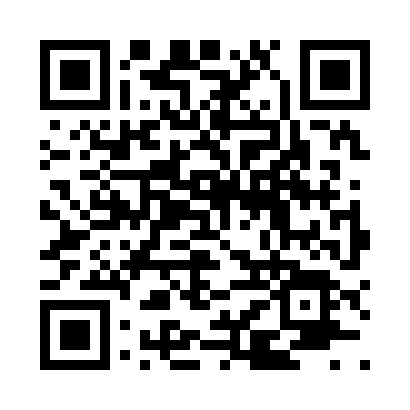 Prayer times for Crain, Georgia, USAMon 1 Apr 2024 - Tue 30 Apr 2024High Latitude Method: Angle Based RulePrayer Calculation Method: Islamic Society of North AmericaAsar Calculation Method: ShafiPrayer times provided by https://www.salahtimes.comDateDayFajrSunriseDhuhrAsrMaghribIsha1Mon6:197:281:455:188:029:112Tue6:177:271:445:188:039:123Wed6:167:251:445:188:039:134Thu6:157:241:445:188:049:145Fri6:137:231:445:188:059:156Sat6:127:211:435:198:069:157Sun6:107:201:435:198:069:168Mon6:097:191:435:198:079:179Tue6:077:181:425:198:089:1810Wed6:067:161:425:198:089:1911Thu6:057:151:425:198:099:2012Fri6:037:141:425:198:109:2113Sat6:027:131:415:198:119:2214Sun6:007:111:415:198:119:2315Mon5:597:101:415:198:129:2416Tue5:587:091:415:198:139:2417Wed5:567:081:405:198:149:2518Thu5:557:071:405:198:149:2619Fri5:537:051:405:198:159:2720Sat5:527:041:405:198:169:2821Sun5:517:031:405:198:179:2922Mon5:497:021:395:198:179:3023Tue5:487:011:395:208:189:3124Wed5:477:001:395:208:199:3225Thu5:456:591:395:208:209:3326Fri5:446:581:395:208:209:3427Sat5:436:561:395:208:219:3528Sun5:426:551:385:208:229:3629Mon5:406:541:385:208:239:3730Tue5:396:531:385:208:239:38